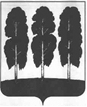 ДУМА БЕРЕЗОВСКОГО РАЙОНАХАНТЫ-МАНСИЙСКОГО АВТОНОМНОГО ОКРУГА – ЮГРЫ РЕШЕНИЕот 08 сентября 2022 года		                                                              № 137пгт. БерезовоО внесении изменений в приложение к решению Думы Березовского района от 23 декабря 2021 года № 35 «О прогнозном плане (программе) приватизации муниципального имущества Березовского района на 2022 год и плановый период 2023-2024 годов»В соответствии с пунктом 2.6. приложения к решению Думы Березовского района от 05 июня 2014 года № 459 «Об утверждения Положения о порядке планирования и принятия решений об условиях приватизации имущества, находящегося в собственности муниципального образования Березовский район», рассмотрев представленное комитетом по земельным ресурсам и управлению муниципальным имуществом  администрации Березовского района дополнение в прогнозный план (Программу) приватизации муниципального имущества Березовского района на 2022 год и основных направлениях приватизации муниципального имущества Березовского района на 2023-2024 годы», Дума района РЕШИЛА:Внести в приложение к решению Думы Березовского района от                            23 декабря 2021 года № 35 «О прогнозном плане  (программе) приватизации муниципального имущества Березовского района на 2022 год и плановый период 2023-2024 годов» следующие изменения:в статье 3:строку 2 таблицы 3.1. Объекты недвижимого имущества изложить в следующей редакции:«».Опубликовать решение в газете «Жизнь Югры» и разместить на официальном сайте органов местного самоуправления Березовского района.Настоящее решение вступает в силу после его подписания.Председатель Думы Березовского района                                                                              З.Р. Канева2Здание, общая площадь 82 кв.м., этажность 1, кадастровый номер 86:05:0000000:1292, адрес (местонахождение):  Ханты-Мансийский автономный округ-Югра, Березовский район, пгт. Березово,                        ул. Быстрицкого, 23; Земельный участок, площадь       1005 кв.м., категории земель: земли населенных пунктов, кадастровый номер 86:05:0310069:4, адрес (местонахождение) Ханты-Мансийский автономный                    округ-Югра, Березовский район,                        пгт. Березово,  ул. Быстрицкого, 23;Гараж (назначение – нежилое, общая площадь 57,4 кв. м, этаж – 1, кадастровый номер 86:05:0000000:2030, адрес (местонахождение) Ханты-Мансийский автономный округ-Югра, Березовский район, пгт. Березово,  ул. Быстрицкого, 23.Балансовая стоимость 35 691,84Кадастровая стоимость 1 507 540,2Кадастровая стоимость 499 620,40аукционII полугодие